Agency overviewThe Public Service Commission (PSC) is headed by an independent Public Service Commissioner and is a separate agency under the Government Sector Employment Act 2013 (GSE Act) that supports the Commissioner in the exercise of his/her functions and powers. The PSC leads the design, development and implementation of the full range of workforce management strategies - including workforce capability, recruitment and assessment, performance management, and strategic workforce planning - to enhance the effectiveness and efficiency of the NSW public sector workforce.Primary purpose of the roleThe Advisor undertakes project and program work relating to management and development of the public sector workforce, provides advice to agencies on public sector policies, programs, initiatives and issues, and contributes to the development of policy advice for the Commissioner.Key accountabilitiesContribute to issues papers, policy papers, briefs, speeches and correspondence to enable the Commissioner to respond to the Government’s requests or inform the Government’s decisions.Advise government agencies on public sector workforce policies, programs, initiatives and issues that enhance the capability of agencies to make appropriate decisions.Undertake projects and programs that improve the effectiveness and efficiency of the public sector workforce.Carry out quantitative and qualitative research and analysis to inform public sector workforce management policy and program development or evaluate implementation outcomes.Key challengesContribute to policies, strategies and programs that balance complex and multiple issues with sensitivity to relationships with stakeholders, financial implications, resource requirements, and service delivery impacts. Operate flexibly, be adaptable and assimilate information quickly. Key relationshipsRole dimensionsThis role:independently manages the day to day workload within agreed work and project plans, and takes active ownership of own work and the work of the teamrefers to a supervisor decisions to include any changes to project outcomes or timeframes, issues with the potential to escalate or create precedent, matters requiring a higher administrative or financial delegation or submission to a higher level of management.Reporting lineThis role reports to the Principal Advisor or the Senior Advisor depending on the nature of the project assigned.Direct reportsNilCapabilities for the roleThe NSW Public Sector Capability Framework applies to all NSW public sector employees. The Capability Framework is available at www.psc.nsw.gov.au/capabilityframeworkCapability summaryBelow is the full list of capabilities and the level required for this role. The capabilities in bold are the focus capabilities for this role. Refer to the next section for further information about the focus capabilities.Focus capabilitiesThe focus capabilities for the role are the capabilities in which occupants must demonstrate immediate competence. The behavioural indicators provide examples of the types of behaviours that would be expected at that level and should be reviewed in conjunction with the role’s key accountabilities.AgencyPublic Service CommissionLocationSydney CBDClassification/Grade/BandClerk Grade 7/8Kind of EmploymentOngoingANZSCO Code224412PCAT Code1119192Date of Approval23 June 2014Agency Websitewww.psc.nsw.gov.auWhoWhyInternalManager/supervisorEscalate issues, keep informed, advise and receive instructions.PSC staffLiaise and consult to ensure effective engagement on policy and program development, planning, implementation and review.ExternalNSW public sector staffLiaise and consult to ensure effective engagement on policy and program development, planning, implementation and review.Third party providersLiaise and consult to ensure that services/products delivered support the requirements of policy and program development, planning implementation and review.NSW Public Sector Capability FrameworkNSW Public Sector Capability FrameworkNSW Public Sector Capability FrameworkCapability GroupCapability NameLevel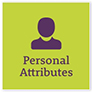 Display Resilience and CourageAdeptAct with IntegrityIntermediateManage SelfAdeptValue DiversityIntermediate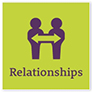 Communicate EffectivelyAdeptCommit to Customer ServiceIntermediateWork CollaborativelyIntermediateInfluence and NegotiateIntermediate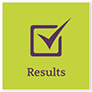 Deliver ResultsIntermediatePlan and PrioritiseFoundationalThink and Solve ProblemsIntermediateDemonstrate AccountabilityIntermediate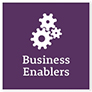 FinanceFoundationalTechnologyIntermediateProcurement and Contract ManagementIntermediateProject ManagementIntermediateNSW Public Sector Capability FrameworkNSW Public Sector Capability FrameworkNSW Public Sector Capability FrameworkGroup and CapabilityLevelBehavioural IndicatorsPersonal AttributesDisplay Resilience and CourageAdeptBe flexible, show initiative and respond quickly when situations change Give frank and honest feedback/advice Listen when ideas are challenged, seek to understand the nature of the criticism and respond constructively Raise and work through challenging issues and seek alternatives Keep control of own emotions and stay calm under pressure and in challenging situationsRelationshipsCommunicate
EffectivelyAdeptTailor communication to the audience Clearly explain complex concepts and arguments to individuals and groups Monitor own and others’ non-verbal cues and adapt where necessary Create opportunities for others to be heard Actively listen to others and clarify own understanding Write fluently in a range of styles and formatsRelationshipsWork CollaborativelyIntermediateBuild a supportive and co-operative team environment Share information and learning across teams Acknowledge outcomes which were achieved by effective collaboration Engage other teams/units to share information and solve issues and problems jointlySupport others in challenging situationsResultsDeliver ResultsIntermediateComplete work tasks to agreed budgets, timeframes and standardsTake the initiative to progress and deliver own and team/unit work Contribute to allocation of responsibilities and resources to ensure achievement of team/unit goalsSeek and apply specialist advice when requiredResultsThink and Solve ProblemsIntermediateResearch and analyse information and make recommendations based on relevant evidenceIdentify issues that may hinder completion of tasks and find appropriate solutionsBe willing to seek out input from others and share own ideas to achieve best outcomes Identify ways to improve systems or processes which are used by the team/unitBusiness EnablersProcurement and Contract ManagementIntermediateUnderstand and comply with legal, policy and organisational guidelines and procedures in relation to procurement and contract management Conduct delegated purchasing activities, complying with prescribed guidelines and procedures Work with providers, suppliers and contractors to ensure that outcomes are delivered in line with time and quality requirementsBusiness EnablersProject ManagementIntermediatePerform basic research and analysis which others will use to inform project directionsUnderstand project goals, steps to be undertaken and expected outcomesPrepare accurate documentation to support cost or resource estimatesParticipate and contribute to reviews of progress, outcomes and future improvementsIdentify and escalate any possible variance from project plans